Year 10 student presentation on what the Triune God is and why it is important.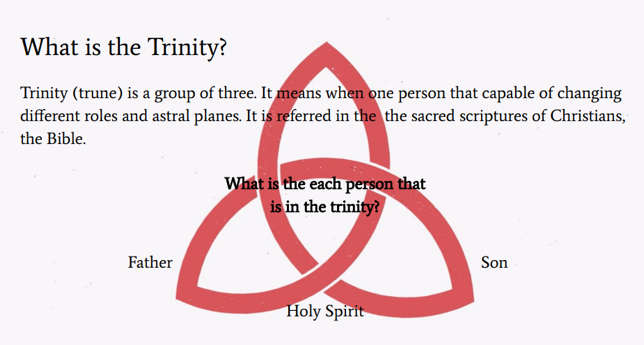 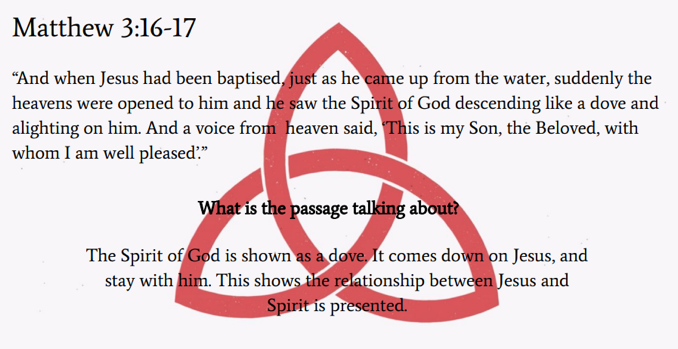 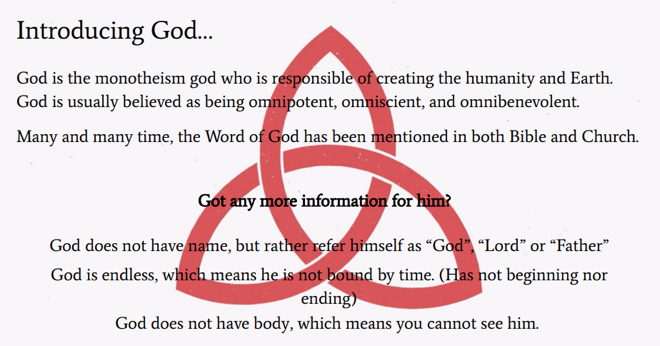 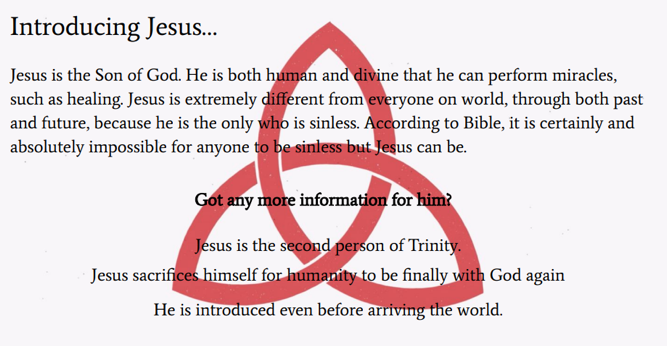 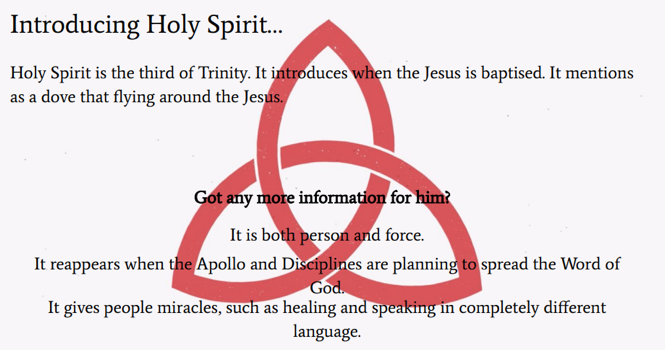 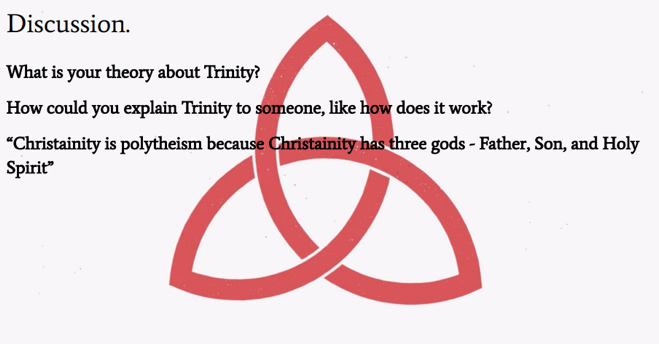 